附件3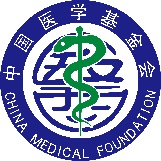 中国医学基金会临床医学科研促进计划“XXXXXXX（项目名称）”项目（阶段或结题）总结报告（模板）课题名称：                               负责人依托单位：                         负 责 人：                                 填报日期：                                 二0二   年  月项目负责人：                                         依托单位盖章：XXXX年X月X日结算单（此处贴结算单，并加盖骑缝章）会议照片（每场照片2-3张，含会场合影、主席台、讲者）一、基本信息一、基本信息项目批准号项目名称项目负责人依托单位研究期限20××-××-×× 至 20××-××-××资助经费××（万元）填表日期二、项目摘要（对项目的背景、主要研究内容、重要结果、关键数据及其科学意义等做简单概述）：三、学术概况1、研究计划执行情况概述。2、研究工作主要进展、结果和影响。3、研究人员的合作与分工。4、项目取得成果的总体情况。5、项目成果转化及应用情况。6、人才培养情况。7、其他需要说明的成果。8、项目成果公益性和社会效益介绍。9、本论文/研究/成果得到中国医学基金会资助。四、活动内容五、捐助款项使用情况“XXXXX（项目名称）”项目包含科研项目费用明细、每阶段使用善款所对应的科研项目进展、结算单等。